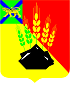 АДМИНИСТРАЦИЯ МИХАЙЛОВСКОГО МУНИЦИПАЛЬНОГО РАЙОНА ПОСТАНОВЛЕНИЕ 
_______________                                   с. Михайловка                               № _______________О внесении изменений и дополнений в постановление администрации Михайловского муниципального района от 07.08.2020 №704-па «О внесении изменений и дополнений в постановление администрации Михайловского муниципального района от 10.02.2020 №82-па «Об  утверждении Порядка учета мнения жителей сельских и городского поселений при реорганизации или ликвидации муниципальной образовательной организации на территории Михайловского муниципального района»В соответствии со статьей 31 Федерального закона от 06 октября 2003 года № 131-ФЗ «Об общих принципах организации местного самоуправления в Российской Федерации», на основании статьи 16 Устава Михайловского муниципального района, администрация Михайловского муниципального района ПОСТАНОВЛЯЕТ:1. Внести изменения и дополнения в Порядок учета мнения жителей сельских и городского поселений при реорганизации или ликвидации муниципальной образовательной организации на территории Михайловского муниципального района, утвержденный постановлением администрации Михайловского муниципального района от 7 августа 2020 года № 704-па: 1.1. заменить подпункты пункта 19 Порядка учета мнения жителей сельских и городского поселений при реорганизации или ликвидации муниципальной образовательной организации на территории Михайловского муниципального района подпунктами   следующего содержания:«19.1. Опрос граждан проводится на всей территории муниципального образования или на части его территории для выявления мнения населения и его учета при принятии решений органами местного самоуправления и должностными лицами местного самоуправления, а также органами государственной власти.19.2. Опрос проводится по инициативе представительного органа муниципального образования или главы муниципального образования- по вопросам местного значения.19.3. Инициатор проведения опроса обязан:19.3.1. Проинформировать жителей, имеющих право на участие в опросе о вопросах, вынесенных на обсуждение, дате и времени проведения опроса, а также представить информацию об инициаторе проведения опроса не менее чем за 10 дней до его проведения. 19.4. Решение о назначении опроса граждан принимается представительным органом муниципального образования. В нормативном правовом акте представительного органа муниципального образования о назначении опроса граждан устанавливаются:  1) дата и сроки проведения опроса;2) формулировка вопроса (вопросов), предлагаемых при проведении опроса.3) методика проведения опроса.4) форма опросного листа.5) минимальная численность жителей муниципального образования, участвующих в опросе.2. Муниципальному казенному учреждению «Управление по организационно-техническому обеспечению деятельности администрации Михайловского муниципального района» (Горшков А.П.) разместить настоящее постановление на официальном сайте администрации Михайловского муниципального района.3. Контроль исполнения настоящего постановления возложить на заместителя главы администрации муниципального района Саломай Е.А.Глава Михайловского муниципального района –глава администрации района                                                       В.В. Архипов